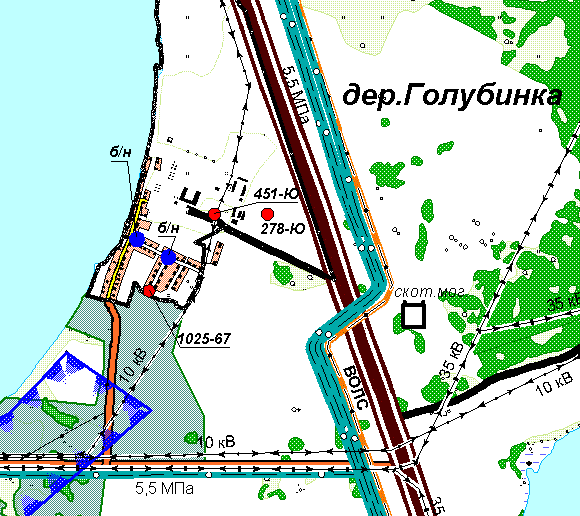 Наименование площадки Участок №9 Куяшское сельское поселение д.ГолубинкаКадастровый номерЗемельный участок находится в стадии формирования, имеется межевой планСобственностьМуниципальная собственностьОписание площадкиПлощадка под переработку, жилищное строительство. Площадь  участка 40 000 кв.м. Категория земель земля населенных пунктов.Электрическая мощность – через участок проходят линии электропередач на 10 кВ. Собственник – МРСК ОАО Челябоблкоммунэнерго.Газоснабжение – до ближайшего газопровода 5,5 МПа 2 км. Газопровод находится в муниципальной собственности.Подъездные железнодорожные пути – не имеются.Подъездные автодороги - имеются. В муниципальной собственности. В 600 м проходит трасса Челябинск -Екатеринбург.